Farma Polák Locheniceokres Hradec KrálovéORGANIZUJE SAMOSBĚR CIBULE NA USKLADNĚNÍVe dnech  26.srpna 2022 a 27.srpna 2022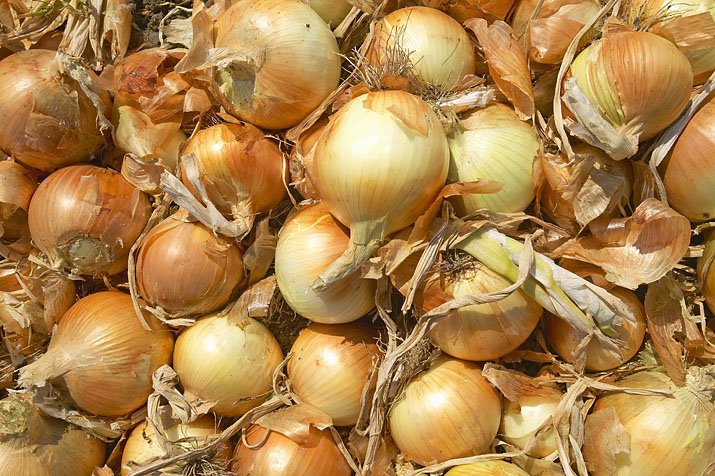 Samosběr bude probíhat od 8:00 hod. do 17:00 hod. Cena: 9 Kč/kg vč. DPH  Platba pouze hotově !!Kontakt:📱 775 674 256, 777 318 944,774 656 889 Místo: pole u hřbitova v Lochenicích příjezd z hlavní silnice HK - Jaroměř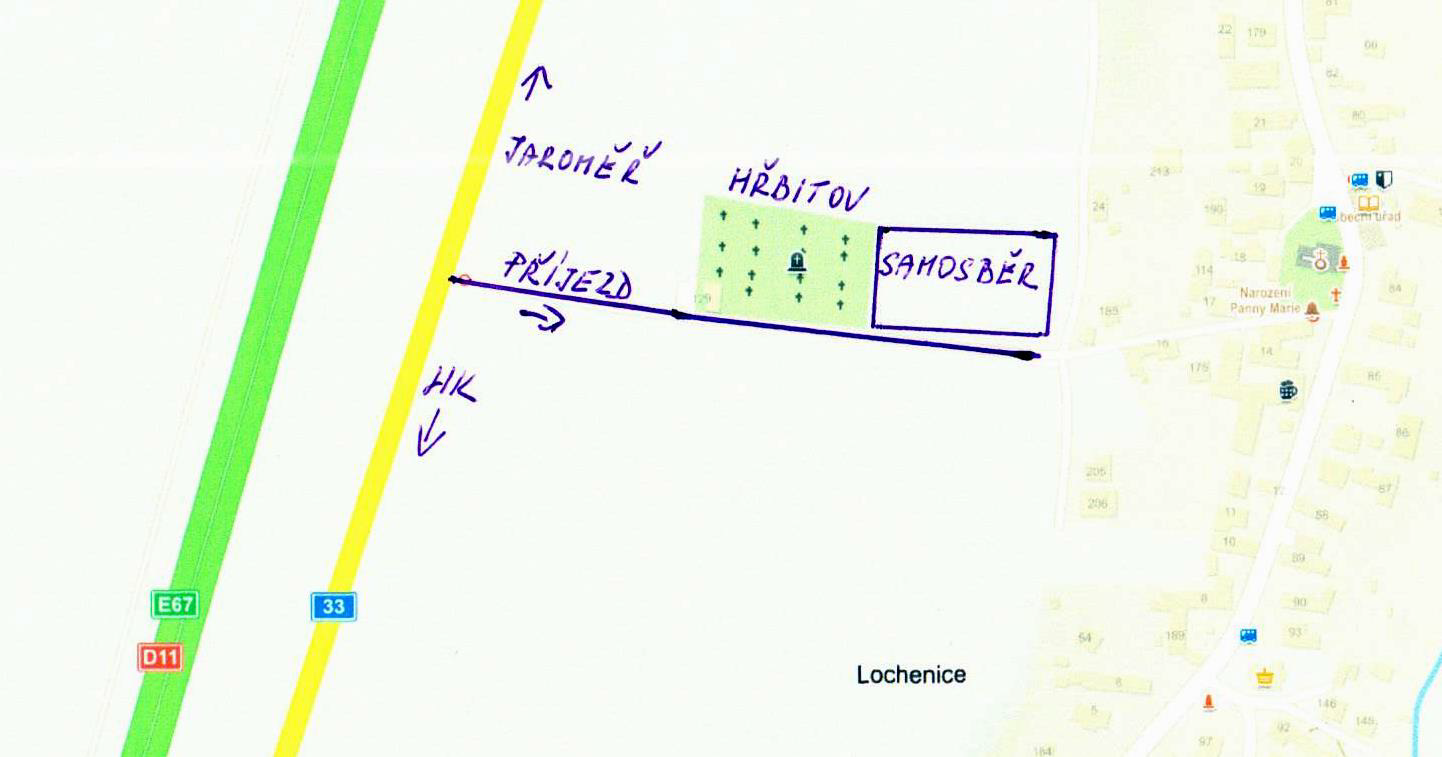 K prodeji budou brambory odrůda Marabel v 5kg pytlích.  Cena 13 Kč/kg   (pytel 65 Kč) 